Министерство образования и науки Челябинской области
Государственное бюджетное профессиональное образовательное учреждение
«Челябинский педагогический колледж №1»Технологическая карта урока
русского языка                                                                                                                                                                           Выполнила: Гунтина Мария	
                                                                                                                                                                           Челябинск, 2016Предмет: русский язык
Класс: 2 
Тема урока: «Единственное и множественное число глаголов»
Цели урока: формировать умение определять число глаголов.
Планируемые результаты:
Предметные:  научатся видеть глаголы в речи, составлять словосочетания с глаголами; использовать специальную терминологию при определении части речи.
Личностные:  воспитывать нравственные качества, чувство сплочённости и коллективизма; развивать внимание, восприятие, умение наблюдать и делать выводы; уметь определять и формулировать цель на уроке с помощью учителя.                       
Тип урока: комбинированный
Оборудование: Учебник «Русский язык» 2 класс 2 часть  Канакина В. П., Горецкий В. Г.Этапы урока.
Методы и приёмыВремяСодержание урока. Деятельность учителяДеятельность учащихсяПланируемые результаты
(УУД)Орг. момент Мотивац. Сл.: слово учителя1 мин- Приветствие учащихся. Проверка рабочего места.
Приветствовать учителяЛичностные  – воспринимать речь учителя.Постановка учебной задачи и её решение
Практич.: выполнение задания  Словес.: называть тему, цель урока4 мин- Откройте тетради. Запишите число, классная работа. 
- Записывайте слова в тетради, один у доски.
Текут, пахнут, журчат, течёт, пахнет, журчит.
- Слова какой части речи записаны? 
- По каким признакам эти глаголы можно разделить на 2 группы? 
- При изменении числа, что меняется у глаголов? (Форма)
- Подчеркните двумя чертами во всех словах часть слова, которая изменилась.
- Сделайте фонетический разбор слова «течёт».
-  Посмотрите еще раз на глаголы. Как вы думаете, как будет звучать тему урока? 
- Какие цели поставите перед собой? (Закрепить знания о Г, учиться находить Г в речи, закреплять знания об изменении числа Г.)Записывать слова.Определять часть речи.Осуществлять фонетический разбор слова.Определять тему урока.
Ставить цель.Личностные  – воспринимать нашу речь, непосредственно обращенную к учащимся.Регулятивные  – принимать и сохранять учебную задачуРешение частных задачПрактич.: выполнение упражненияСловес.: нахождение нераспространенного предложенияПрактич.: выполнение письменно грамматического  задания10 мин- Что такое существительное?
- Что такое глагол?
- Когда мы употребляем существительное в ед.ч.? Когда во мн. ч.?- Какой вопрос мы задаем к глаголам в ед. ч.? Действие скольких предметов обозначает глагол ед.ч.?
- Какой вопрос задаем к глаголам во мн.ч.? Что обозначают глаголы мн.ч.?
- Так как определить число глаголов?
- От какой части речи зависит во мн.ч. или ед.ч. будет глагол?
- Откройте страницу 74 в учебнике. Прочитайте правило. О чем из этого мы еще не сказали?Упр. 131 (с. 76).  - В тетрадях запишите упражнение 131. - Прочитайте выразительно. (Усеют- покроют. Пичужки-маленькие птички, пташка.) 
- Какие предложения называются распространенными? (.., в которых кроме – и = есть другие слова – второстепенные члены предложения.) Нераспространенными?- А теперь найдите в стихотворении нераспространенное предложение. (Весна пришла!)
- Запишите его в тетрадь. Кто-то у доски. Выделите грамматическую основу, подпишите, чем выражены члены предложения и, в каком числе употребляются.
- Что такое существительное?
- Что такое глагол?
- Что обозначает имя прилагательное? На какие вопросы отвечает?
- Сейчас я раздам вам каточки. Подобное задание вы уже выполняли, но теперь оно усложнилось. Будьте внимательны. Что нужно сделать? 
- Выпишите слова в каждый столбик из этого стихотворения.Называть определениеОтвечать на вопросыОбобщатьЧитать выразительно стихотворениеИскать нераспространенное предложениеВыделять грамматическую основуОбобщать Различать части речи в текстеРегулятивные  –  действуют с учетом выделенных учителем ориентиров; применяют освоенные способы действияКоммуникативные –  участвуют в учебном диалоге.Регулятивные  –  действуют с учетом выделенных учителем ориентиров.Решение частных задачПрактич.: выполнение физкультминуткиПрактич.: выполнение упражнения письменно1 мин21 мин- Физкультминутка-Сейчас, я называю глагол, а вы записываете его в другом числе, сверху указываете число. Кто-то 1 у доски: Кричит, шипят, урчит, трещит, пищат. - Что обозначают глаголы ед.ч.? Мн.ч.?
- Посмотрите на доску. Это задание по уровням, его вы выполните самостоятельно. Уровень 1 на оценку 3, 2 – на4, 3 – на 5. Выберите тот, с которым вы справитесь, только один. Запишите в тетради Уровень 1, 2 или 3. И выполните задание. Кто все сделал, показывает свою готовность.
 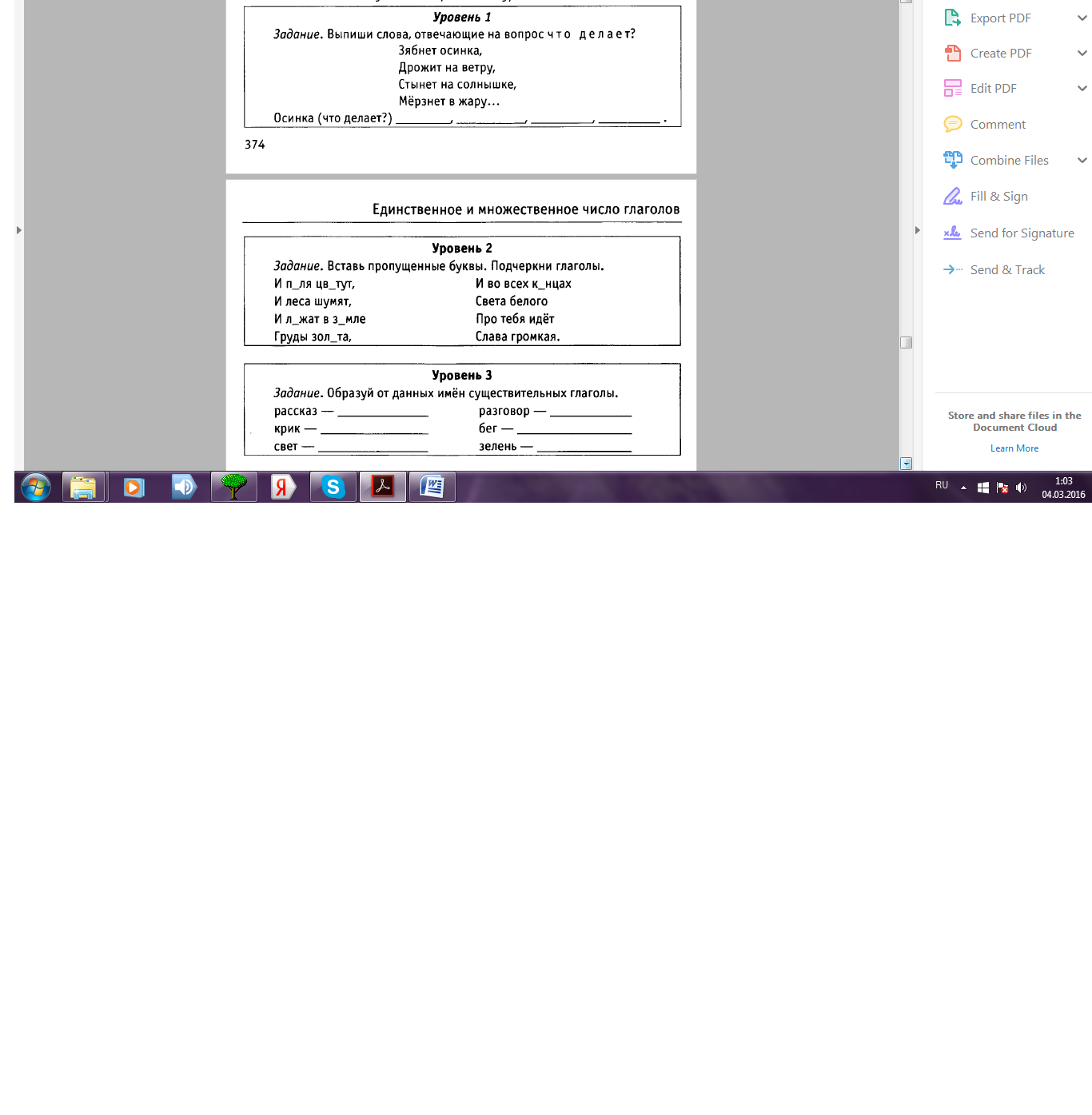 - Поставьте на полях оценку за уровень, который вы выбрали, если считаете, что выполнили все верно.Выполнять физкультминуткуИзменять число глаголовВыполнять дифференцированное заданиеЛичностные – установка на ЗОЖ Коммуникативные –  участвуют в учебном диалоге.Регулятивные  –  действуют с учетом выделенных учителем ориентиров; применяют освоенные способы действия.Итог урока РефлексияСловесн.: обобщение3 мин- О какой части речи мы говорили на уроке? - Какую часть речи называют глаголом? 
- Что нового о глаголе вы сегодня узнали?  Достигли ли мы с вами цели урока?
- Запишите д/з: упр. 132, 133, 134
- Если вы сегодня на уроке все поняли, то поднимите зеленый карандаш. Если вы что-то не поняли, и у вас остались вопросы, то жёлтый. Если вы ничего не поняли, то красный.Обобщать изученное.
Подводить итог урока. Оценивать свою работуРегулятивный – осуществлять итоговый контроль. Регулятивные – анализировать свою работу.